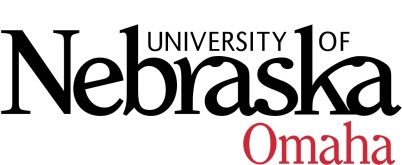 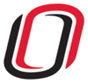 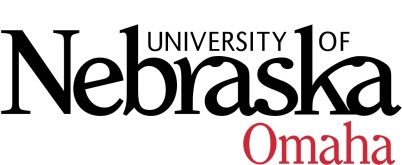 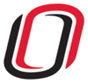 UNIVERSITY OF NEBRASKA AT OMAHAEDUCATIONAL POLICY ADVISORY COMMITTEEAgendaFriday, May 14, 20219:00 – 10:30 AMVia ZoomDiscussion items:CurriculumVote items:Graduate Certificate in Machine Learning (expedited) Graduate Certificate in French (expedited)Graduate Certificate in Teaching Spanish to Heritage/Bilingual Learners (expedited)Graduate Certificate in Sociology (expedited)Victimology minor - NEWVote: Curriculum changeBiology MinorMedieval Renaissance Studies MinorCreative Writing MinorMathematics MinorMolecular and Biomedical Biology MinorReport Items:Concentration in Physical Education Coaching in H&KMS – name change to Physical Education.Concentration in Physical Education Pedagogy in H&KMS - inactivationConcentration in Health Administration name change to Health and Social Policy Master of Public Administration (traditional and online)Graduate Certificate in Urban Schools - InactivationChange to on-line delivery mode Graduate Certificate in Gerontology with a concentration in Interior Design.Elementary Education, MS concentration in School Library adding on-line removing traditional delivery mode.Library Science Concentration Undergraduate BMS – removing traditional delivery mode.Victimology concentration CRCJ BS - NEWCourse SyllabiYou may access the courses at https://nextcatalog.unomaha.edu/courseleaf/approve.  You will be reviewing the courses under Your Role: select EPAC-Associate VC. 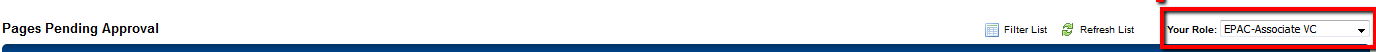 Revised CoursesCSCI 2980 Topics in Computer Science (change from variable credit 1-3 to set 3)CSCI 4000 Assessment (change in component from Lecture to Activity)CSCI 4950 Internship in Computer Science (change in component from Lecture to Internship)SOC/LLS 8246 – SOC/LLS 4240 Social Transformations in Latin America (change in level)New CoursesFLNG 8060 Approaches and Methods in Language Teaching 3 cr.HIST/RELI 8836 – HIST/RELI 4830 – Ancient Greek Myth, Religion & Magic 3cr.HIST/RELI 8856 – HIST/RELI 4850 – Rome and the Early Church 3 cr.ISQA 2620 Evaluating and Cleaning Data 1 cr.ISQA 3330 Fundamentals of Database Management 1 cr.ISQA 3340 SQL for Data Analytics 1 cr.PA/MGMT 4960 Cross-Sector Collaborative Leadership Capstone 3 cr.PHIL 3480 Philosophy of Race 3 cr.TED/STEM 8370 Data Visualization and Modeling for Educators 3 cr.THEA 1200 Singing Technique for Actors 1 cr.THEA 3420 Global Citizenship in the Arts 3 cr.Pending General Education Committee (attached)FLNG 1000 Why Languages Matter: Representations of Linguistic Diversity in the US Media 3cr.THEA 1060 History of the Broadway Musical 3cr.THEA 2050 The Films of Alfred Hitchcock 3cr.